 Order of WorshipChorus: “I Sing Praises to Your Name…” (3 times)Call to Worship  L:	Gathered in the name of Jesus Ghrist,
Inspired by the Holy Spirit, And blessed by God.R:       We come to worship one, holy God.L:	O God our own God, 
How wonderful is Your name in all the earth. R:       Your majesty is the music of the starry skies, 
Yet even children of dust can sing Your praises.L:	In the name of the Healer, the Provider and the Enabler 
Let your gratitude and joy be made known.R:       O God, our own God,
How wonderful is Your name in all the earth!(Written by Bruce Prewer 
– based on Psalm 8)Opening Hymn: “Jesus! The Name High Over All…” [# 49 VIP]OPENING PRAYER: (Ex tempore)Prayers of Confession L: 	God of grace, You blow the breath of life into our lungs, You have formed us in Your image.R:  	And yet we confess that sometimes we are not who 
You would have us be. L: 	You challenge us to embrace the refining fire of Your love, to meet You on the threshing floor of life, to be washed as with fuller’s soap. R:       But in our heart of hearts we would rather keep those things that would be removed in such an encounter.L:	Through Your grace, life-giving God, cleanse us from all our transgressions,R:       Although at times we are unrefined, unwashed, the chaff mixed with the grain. All:     Restore us to that relationship with You, that comes through having our sins forgiven. In Jesus name. AMEN.(Silent reflection)Assurance of Pardon   L:	Listen! For this is good news!God’s grace is wider than our wildest imaginings.
God’s grace embraces us and draws us out to be 
people we were created to be.R:       Amen. Thanks be to God!Adapted from assurance based on Malachi 3:1 – 4 – Rev. GordPrayer of Thanksgiving: (Ex tempore)PRAISE IN WORSHIPWelcome, Notices & OffertoryMINISTRY OF THE WORD                                                                                                                                                                                                                         Collect:ALL:	Almighty God, you have given us your servants grace, by the confession of a true faith, to acknowledge the glory of the eternal Trinity and in the power of the divine majesty to worship the Unity: keep us steadfast in this faith, that we may evermore be defended from all adversities; through Jesus Christ our Lord, who is alive and reigns with you, in the unity of the Holy Spirit, one God, now and forever. AMEN.Old Testament: Proverbs 24: 1—4; 22 – 31 — Sis. Shirley RichardsResponsive Reading:  Psalm 8 (VIP 570)Led by: Pastor Clifton Brown  (Lay Preacher, Western St. Andrew Circuit)L: 	1 O Lord, our Sovereign,
    how majestic is your name in all the earth!
You have set your glory above the heavens.R: 	2     Out of the mouths of babes and infants
you have founded a bulwark because of your foes,
    to silence the enemy and the avenger.L: 	3 When I look at your heavens, the work of your fingers,
    the moon and the stars that you have established;R: 	4 what are humans that you are mindful of them,
    mortals[a] that you care for them?L: 	5 Yet you have made them a little lower than God[b]
    and crowned them with glory and honor.R: 	6 You have given them dominion over the works of your hands;
    you have put all things under their feet,L: 	7 all sheep and oxen,
    and also the beasts of the field,R: 	8 the birds of the air, and the fish of the sea,
    whatever passes along the paths of the seas.L: 	9 O Lord, our Sovereign,
    how majestic is your name in all the earth!The GloriaALL:	Glory be to the Father, and to the Son and to the Holy Spirit. As it was in the beginning its now, and ever shall be, World without end. AmenEpistle: Romans 5: 1 – 5		- Sis. Patrice BeecherHymn: “God of All power & Truth & Grace…” [# 293 VIP]The Gospel:  John 16 :12 – 15	- Bro. Orville Manning				  (Spanish Town Circuit)Sermon:		- Pastor Dr. Wayne Henry                  (Lay Preacher, Western St. Andrew Circuit)Prayers of Intercession: (Ex tempore)The Lord’s PrayerClosing Hymn: “Pray Without Ceasing Pray…” [# 541 MHB) (Sung to the tune of Crown Him With Many Crowns # 271 MHB)Commissioning & Benediction L:	You are the light of the world!  
Go and reflect His light into a world that is increasingly dark.Fellowship Song:	“Bind Us Together” 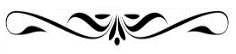 The Methodist Church in the Caribbean 
and the Americas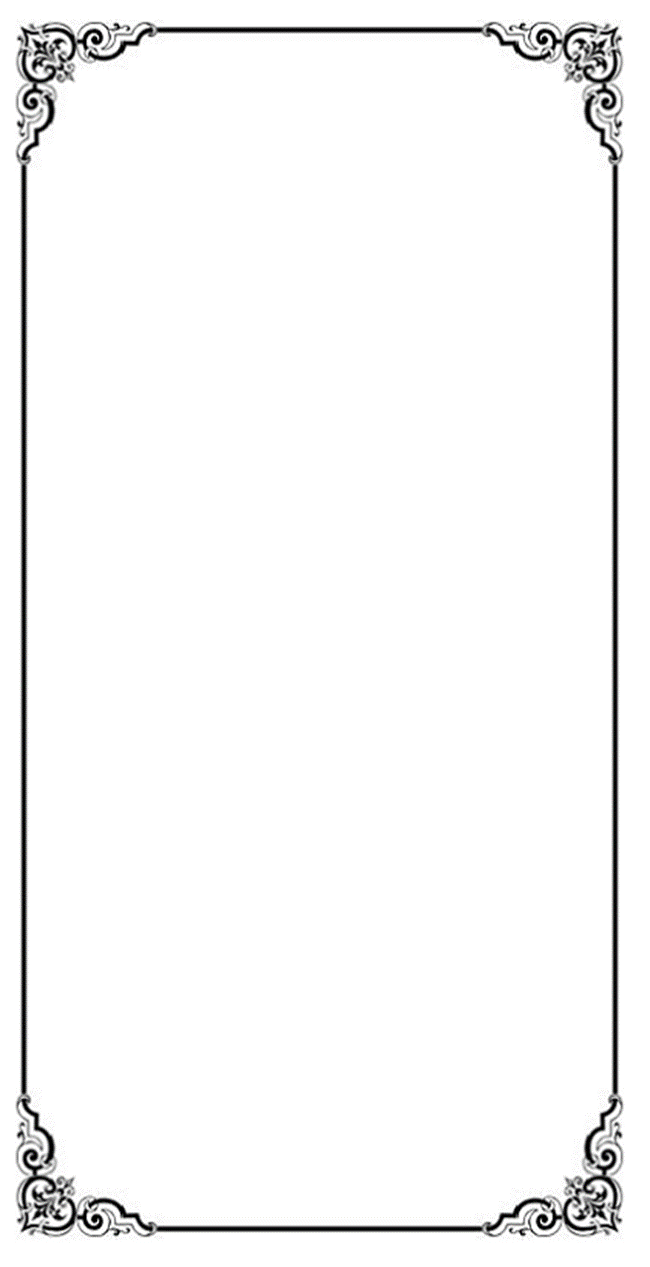 Jamaica DistrictDISTRICT THEME:“Spreading Scriptural Holiness to Reform the Nation…Beginning with Me”Sub Theme“Building a Resilient People: Church, Community and Nation”METHODIST VOICES IN WORD AND SONG TELEVISION MINISTRY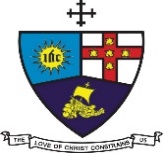 DIVINE WORSHIPFestival of the Holy Trinity1st Lord’s Day after PentecostSunday, June 12, 2022Officiating Clergy:Preacher: 	Pastor Dr. Wayne Henry
(Lay Preacher, Western St. Andrew Circuit)Liturgist:  	Pastor Clifton Brown(Lay Preacher, Western St. Andrew Circuit)Organist:	Sis Melrose DaviesDistrict Bishop:  Rev’d Christine Gooden- BengucheDistrict Secretary:  Rev’d Dr. Wayneford McFarlane A warm welcome to all worshippers!
Choristers:
Choristers:Sis. Patrice BeecherSis. Shirley RichardsSis. Fay Bowen-NelsonBro. Orville ManningSis. Cecile DavisBro. Keith NelsonSis. Barbara HyltonBro. Paul ThorbourneSis.  Sis. Colleen Nembhard